06.06.2022Ул. Ленина, 58, устранение забоя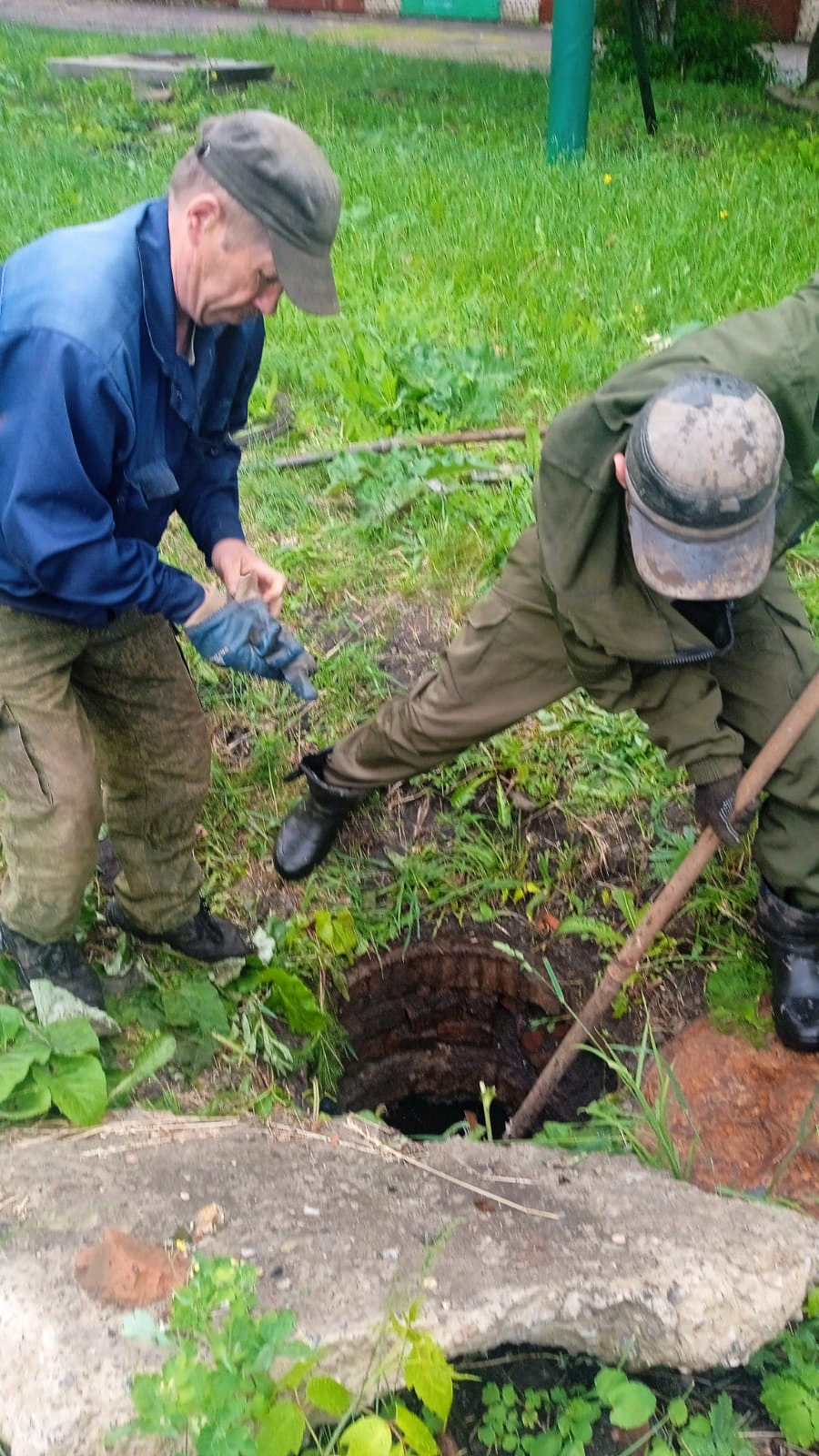 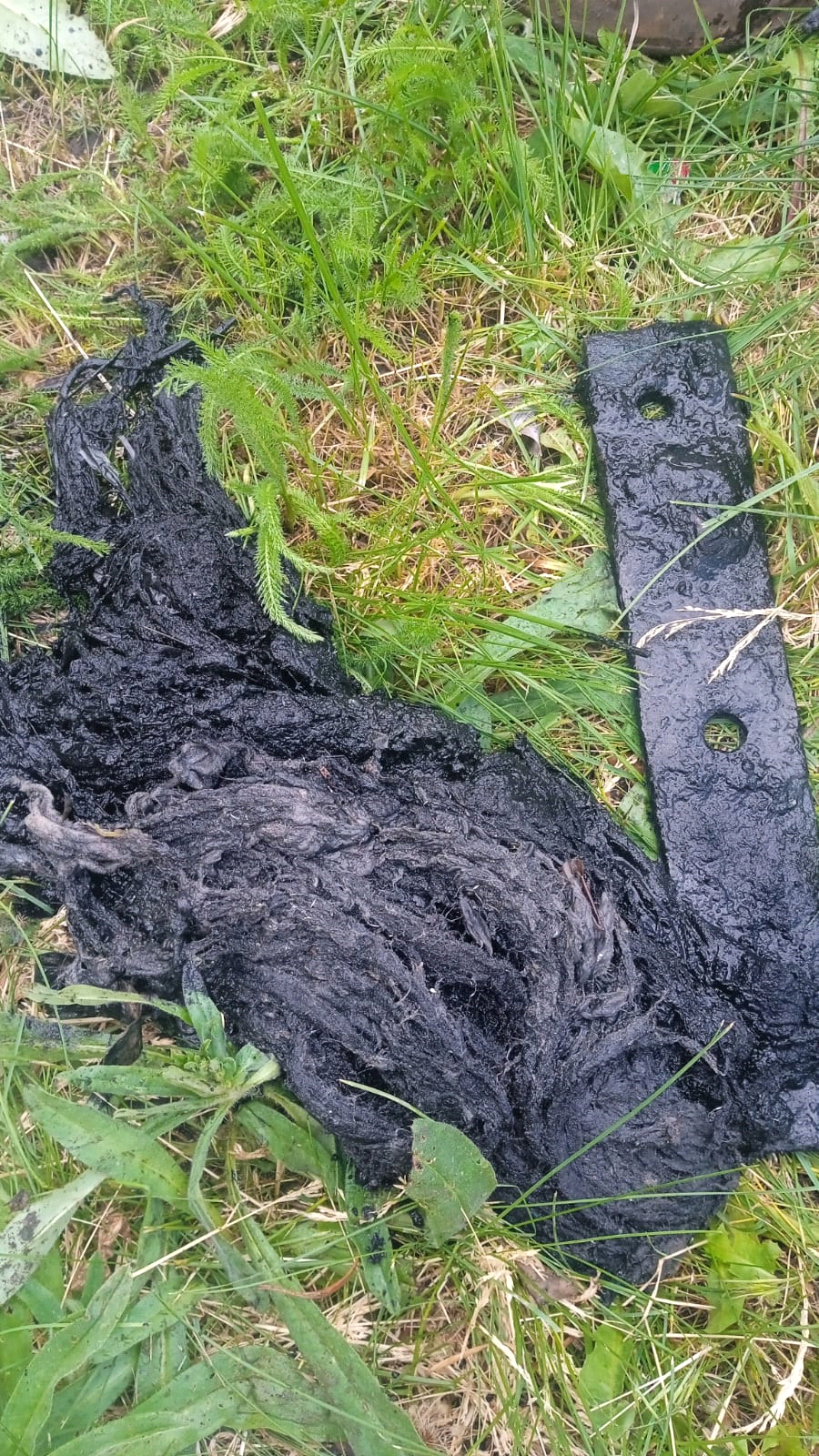 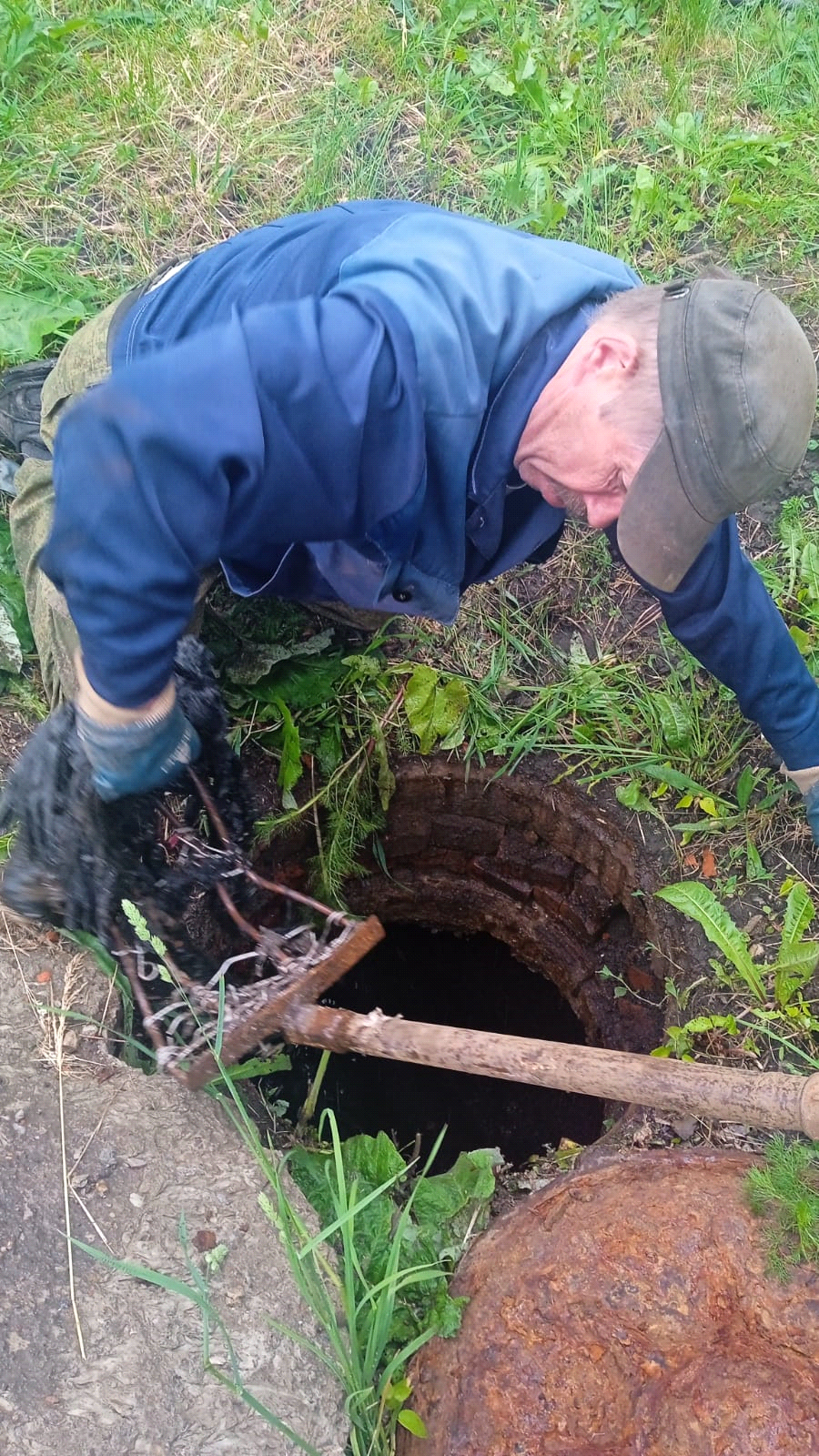 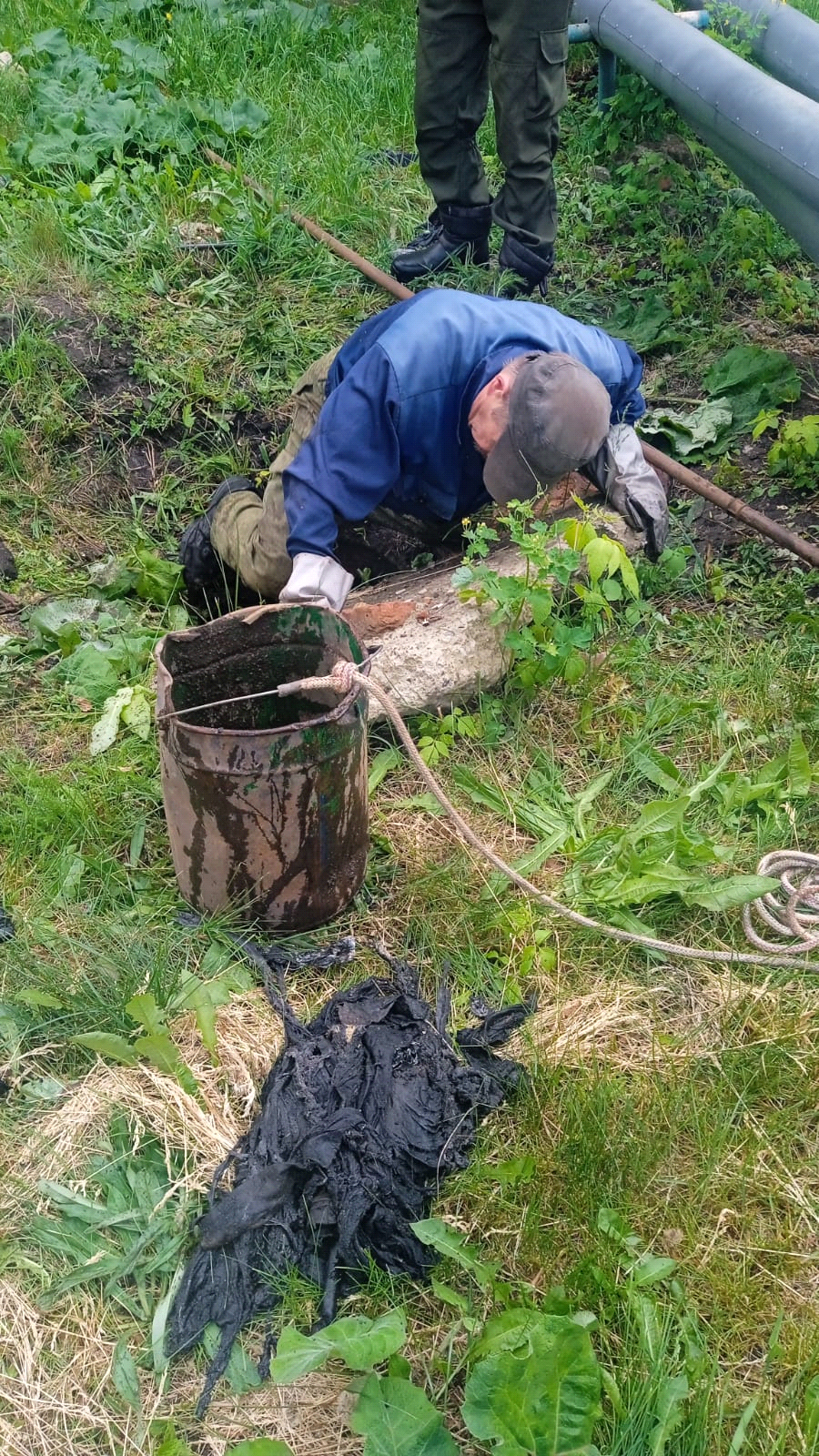 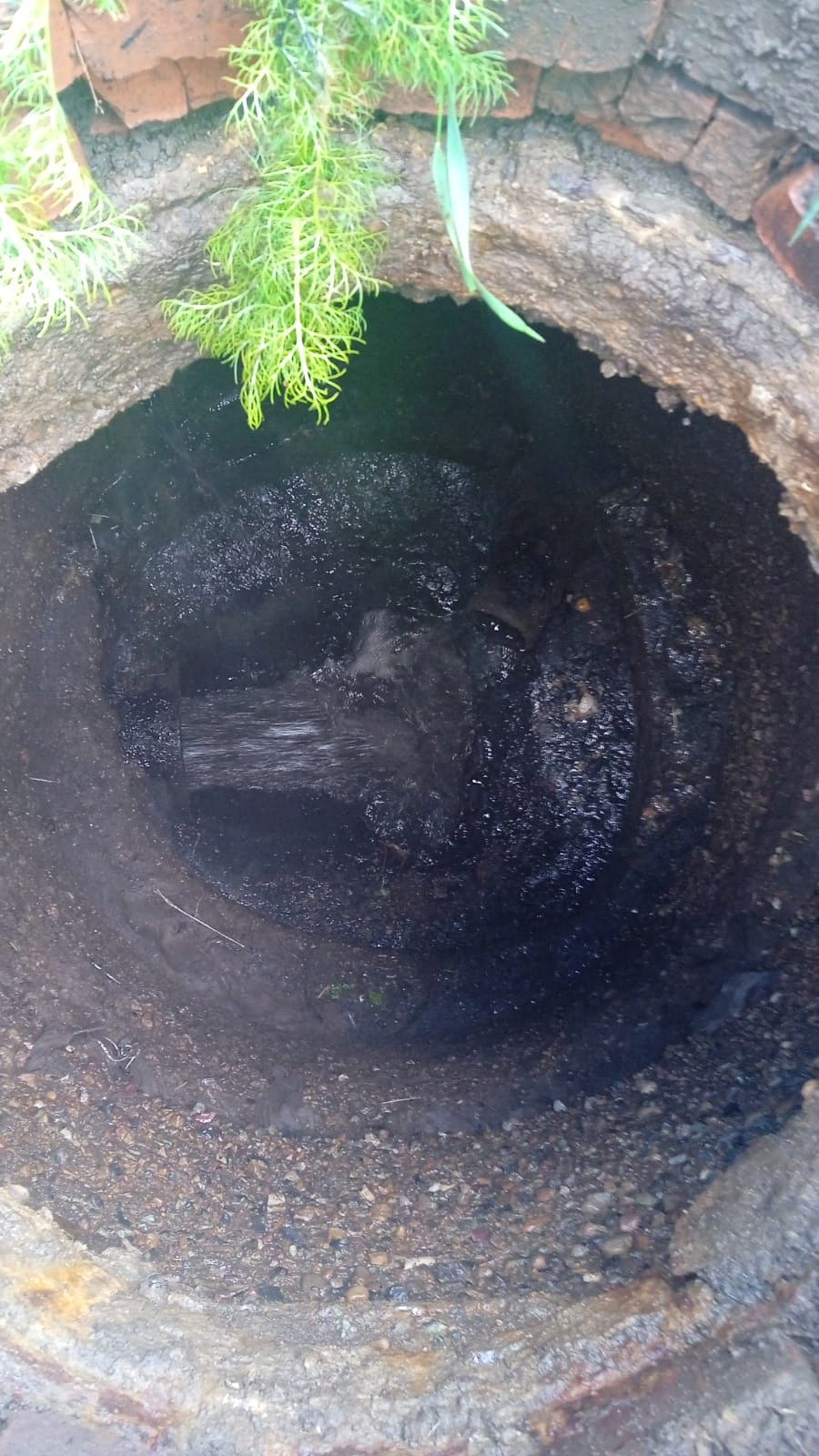 